MUNICIPIO DE EL GRULLO, JALISCO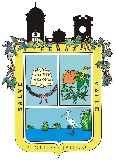 TESORERIA MUNICIPALRELACION DE INGRESOSFECHACONCEPTO DEL INGRESOIMPORTEAGOSTO 2015IMPUESTOS            321,595.83 AGOSTO 2015DERECHOS            451,731.53 AGOSTO 2015PRODUCTOS              37,554.75 AGOSTO 2015APROVECHAMIENTOS         1,339,648.99 AGOSTO 2015PARTICIPACIONES         4,089,405.03 AGOSTO 2015APORTACIONESAGOSTO 2015CONVENIOSAGOSTO 2015INTERES Y/O RENDIMIENTOSAGOSTO 2015TOTALES         6,239,936.13 INGRESOS PROPIOS         2,150,531.10 